О внесении изменений в решение Муниципального совета Прохоровского района от 25 апреля 2023 года № 650    «О передаче полномочий муниципального района «Прохоровский район» сельским поселениям в части осуществления мероприятий по лесоустройству в отношении лесов, расположенных на землях населенных пунктов поселения» В целях приведения в соответствие с действующим законодательством РФ нормативно-правового акта, в соответствии с Федеральным законом  от 6 октября 2003 года № 131-ФЗ «Об общих принципах организации местного самоуправления в Российской Федерации», ст. 142.4 Бюджетного кодекса Российской Федерации,  Уставом муниципального района «Прохоровский район» Муниципальный совет Прохоровского района р е ш и л:1. Внести в решение Муниципального совета Прохоровского района от 25 апреля 2023 года № 650  следующие изменения:- форму соглашения между администрацией Прохоровского района и администрациями сельских поселений муниципального района «Прохоровский район» о передаче полномочий в части осуществления мероприятий по лесоустройству в отношении лесов,  расположенных на землях населенных пунктов поселения, утвержденную пунктом 2 решения изложить в редакции согласно приложению к настоящему решению.2.  Опубликовать настоящее решение в районной газете «Истоки» и разместить на официальном сайте органов местного самоуправления муниципального района «Прохоровский район» Белгородской области.3. Контроль за исполнением настоящего решения возложить на постоянную комиссию по социальной политике, внесению изменений и дополнений в Устав муниципального района «Прохоровский  район» и подготовки   нормативно - правовых актов (Лавриненко Г.А.). Председатель Муниципального совета Прохоровского района                                              О.А. ПономарёваПриложение №1к решению Муниципального совета Прохоровского районаот 30 мая 2023 г. № 659ФормаСоглашение №___между администрацией Прохоровского района и администрацией ___________сельского поселения  муниципального района «Прохоровский район» о передаче осуществления полномочий по решению вопроса местного значения в части осуществления мероприятий по лесоустройству в отношении лесов, расположенных на землях населенных пунктов поселенияпгт Прохоровка							                 «__» _____ 202_ г.Администрация Прохоровского  района Белгородской области, именуемая в дальнейшем «Администрация района», в лице главы администрации Прохоровского  района ____________________________, действующего на основании Устава муниципального района «Прохоровский район» Белгородской области, с одной стороны и администрация _______поселения муниципального района «Прохоровский район» Белгородской области, именуемая в дальнейшем «Администрация поселения», в лице главы администрации поселения  _______________________________________________________, действующего на основании Устава, в дальнейшем именуемые «Стороны», заключили настоящее Соглашение о нижеследующем:1. Общие положенияНастоящее соглашение регулирует отношения, возникающие между Сторонами, в части передачи полномочий по решению вопросов местного значения муниципального района в соответствии с частью 4 статьи 15 Федерального закона от 06.10.2003 №131-ФЗ «Об общих принципах организации местного самоуправления в Российской Федерации».2. Предмет соглашения	2.1. Предметом настоящего Соглашения является передача Администрацией района Администрации поселения осуществления полномочий по решению вопроса местного значения органа местного самоуправления в части  осуществления мероприятий по лесоустройству в отношении лесов, расположенных на землях населенных пунктов поселения, а именно:	- прокладка просек, противопожарных разрывов, устройство противопожарных минерализованных полос;	- прочистка просек, прочистка противопожарных минерализованных полос и их обновление;	- благоустройство зон отдыха граждан, пребывающих в лесах в соответствии со статьей 11 Лесного кодекса Российской Федерации;	- установка и эксплуатация шлагбаумов, устройство преград, обеспечивающих ограничение пребывания граждан в лесах в целях обеспечения пожарной безопасности;	- установка и размещение стендов и других знаков и указателей, содержащих информацию о мерах пожарной безопасности в лесах.2.2. На период действия настоящего Соглашения все вопросы, связанные с реализацией переданных полномочий, находятся в компетенции Администрации поселения .3. Права и обязанности сторон3  .1. Администрация района имеет право:3.1.1. осуществлять контроль за исполнением переданных полномочий, а также за целевым использованием предоставляемых финансовых средств (иных межбюджетных трансфертов);3.1.2. получать информацию об использовании финансовых средств (иных межбюджетных трансфертов);3.1.3. требовать возврата перечисленных финансовых средств (иных межбюджетных трансфертов) в случае их нецелевого использования и (или) неисполнения переданных полномочий в соответствии с пунктом 2 настоящего Соглашения.3.2. Администрация района обязана:3.2.1. передать финансовые средства (иные межбюджетные трансферты) на реализацию полномочий, предусмотренных пунктом 2 настоящего Соглашения в порядке, установленном пунктом 5 настоящего Соглашения;3.2.2. осуществлять контроль за исполнением переданных в соответствии с пунктом 2 настоящего Соглашения полномочий, а также за использованием предоставленных на эти цели финансовых средств (иные межбюджетные трансферты);3.2.3. предоставлять информацию, необходимую для осуществления полномочий, переданных пунктом 2 настоящего Соглашения.3.3. Администрация поселения имеет право:3.3.1. получать финансовые средства (иные межбюджетные трансферты) на осуществление полномочий, переданных пунктом 2 настоящего Соглашения;3.3.2. запрашивать информацию, необходимую для осуществления полномочий, переданных пунктом 2 настоящего Соглашения;3.3.3. приостановить на срок до 30 календарных дней, а по окончании указанного срока прекратить, исполнение полномочий, переданных пунктом 2 настоящего Соглашения, при не поступлении финансовых средств (иные межбюджетные трансферты) на осуществление указанных полномочий в течение 3 месяцев с момента последнего перечисления.3.4. Администрация поселения обязана:3.4.1. осуществлять полномочия, предусмотренные пунктом 2 настоящего Соглашения, в соответствии с требованиями действующего законодательства;3.4.2. направлять поступившие финансовые средства (иные межбюджетные трансферты) в полном объеме на осуществление полномочий, переданных пунктом 2 настоящего Соглашения;3.4.3. представлять отчет о ходе исполнения полномочий, использовании финансовых средств (иные межбюджетные трансферты) в порядке, предусмотренном пунктом 6 настоящего Соглашения;3.4.4. не создавать кредиторскую задолженность по принятым расходным полномочиям;3.4.5. обеспечить полноту расчетов с поставщиками услуг.4. Порядок определения ежегодного объема межбюджетных трансфертов, необходимых для осуществления передаваемых полномочий по решению вопросов местного значения4.1. Финансовые средства, необходимые для исполнения полномочий, предусмотренных пунктом 2 настоящего Соглашения, предоставляются в форме иных межбюджетных трансфертов.4.2. Объем иных межбюджетных трансфертов, необходимый для осуществления Администрацией поселения полномочий Администрации района, определяется ежегодно решениями о бюджете на очередной финансовый год и (или) в ходе исполнения бюджета в текущем финансовом году исходя из планируемого объема финансовых затрат на осуществление передаваемых полномочий на решение вопросов местного значения, установленных расчетным путем.Объем межбюджетных трансфертов на 20__ год и на плановый период 20__и 20__ годов  составляет _____.4.3. Иные межбюджетные трансферты в целях бесперебойного осуществления переданных полномочий перечисляются Администрацией района  на текущий счет местного бюджета Администрации поселения в соответствии с Графиком перечисления иных межбюджетных трансфертов, являющимся приложением 1 к настоящему Соглашению.4.4. График перечисления иных межбюджетных трансфертов составляется с учетом характера производимых расходов по переданным расходным полномочиям.4.5. Отражение передаваемых иных межбюджетных трансфертов осуществляется в соответствии с бюджетной классификацией.5. Контроль за исполнением полномочийКонтроль за исполнением полномочий, предусмотренных пунктом 2 настоящего Соглашения, осуществляется Администрацией района на основании представленных Администрацией поселения отчетов об осуществлении полномочий, использовании финансовых средств (иные межбюджетные трансферты), путем проведения проверок, удовлетворенностью качеством выполненных услуг, предоставляемых Администрацией поселения, анализа обращений граждан, касающихся предмета настоящего Соглашения.6. Срок действия Соглашения6.1. Соглашение вступает в силу с момента его подписания Сторонами и действует до 31.12.20__ г.7. Порядок расторжения и изменения Соглашения
	7.1. Досрочное расторжение настоящего Соглашения возможно по взаимному согласию сторон.	7.2. Основаниями прекращения настоящего Соглашения являются:	1) изменение законодательства, в связи с которым реализация полномочий
становится невозможной;	2) соглашение Сторон;	3) истечение срока, на который заключено Соглашение;	4) осуществление полномочий может быть прекращено досрочно по
соглашению сторон, в случае, если по мнению Сторон, их осуществление
нецелесообразно, либо при сложившихся условиях, эти полномочия могут быть
наиболее эффективно осуществлены Муниципальным районом самостоятельно;	5) иные основания, предусмотренные Федеральным, областным
законодательством и нормативными актами Муниципального района.	7.3. При досрочном расторжении настоящего Соглашения в связи с
неисполнением или ненадлежащим исполнением обязательств уведомление о
расторжении настоящего Соглашения направляется второй Стороне не менее чемза 30 календарных дней.	7.4. Изменения и дополнения к настоящему Соглашению должны совершаться в письменном виде за подписью обеих сторон.
 8. Ответственность сторон.8.1. Стороны несут ответственность за ненадлежащее исполнение обязанностей, предусмотренных пунктом 3 настоящего Соглашения.8.2. В случае неисполнения Администрацией поселения обязанностей, предусмотренных пунктом 3.4. настоящего Соглашения, Администрация поселения уплачивает Администрации района неустойку в размере 0,1% от суммы ненадлежащего исполнения обязанностей.8.3. В случае неисполнения Администрацией района обязанностей, предусмотренных пунктом 3.2.1. и 3.2.3. настоящего Соглашения Администрация района уплачивает Администрации поселения неустойку в размере 0,1% от суммы ненадлежащего исполнения обязанностей.9. Заключительные положения9.1. По взаимному согласию Сторон или в соответствии с требованиями действующего законодательства в настоящее Соглашение в письменной форме могут быть внесены изменения и дополнения, являющиеся неотъемлемой частью настоящего Соглашения с момента их подписания Сторонами.9.2. Неурегулированные Сторонами споры и разногласия, возникшие при исполнении настоящего Соглашения, подлежат рассмотрению в порядке, предусмотренном действующим законодательством.9.3. Настоящее Соглашение составлено в 2 (двух) экземплярах, по одному для каждой из Сторон, имеющих равную юридическую силу.10. Юридические адреса и  банковские реквизиты Сторон11. Подписи СторонПриложение №1к СоглашениюГрафик  перечисления иных межбюджетных трансфертов на финансовое обеспечение переданных полномочий из бюджета муниципального района «Прохоровский район» бюджету_____________ сельского поселения, в части осуществления мероприятий по лесоустройству в отношении лесов, расположенных на землях населенных пунктов Подписи Сторон:От Администрации района:            От Администрации поселения:РОССИЙСКАЯ  ФЕДЕРАЦИЯБЕЛГОРОДСКАЯ  ОБЛАСТЬРОССИЙСКАЯ  ФЕДЕРАЦИЯБЕЛГОРОДСКАЯ  ОБЛАСТЬРОССИЙСКАЯ  ФЕДЕРАЦИЯБЕЛГОРОДСКАЯ  ОБЛАСТЬРОССИЙСКАЯ  ФЕДЕРАЦИЯБЕЛГОРОДСКАЯ  ОБЛАСТЬРОССИЙСКАЯ  ФЕДЕРАЦИЯБЕЛГОРОДСКАЯ  ОБЛАСТЬ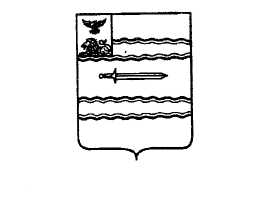 МУНИЦИПАЛЬНЫЙ  СОВЕТ ПРОХОРОВСКОГО РАЙОНАМУНИЦИПАЛЬНЫЙ  СОВЕТ ПРОХОРОВСКОГО РАЙОНАМУНИЦИПАЛЬНЫЙ  СОВЕТ ПРОХОРОВСКОГО РАЙОНАМУНИЦИПАЛЬНЫЙ  СОВЕТ ПРОХОРОВСКОГО РАЙОНАМУНИЦИПАЛЬНЫЙ  СОВЕТ ПРОХОРОВСКОГО РАЙОНАПятьдесят шестое заседаниеПятьдесят шестое заседание  РЕШЕНИЕТретьего созываТретьего созыва30 мая 2023 года30 мая 2023 года№ 659№ 659Администрация районаАдминистрация поселенияЮридический адресЮридический адресОГРН ОКТМО ОГРН ОКТМОИНН КППИНН КПППлатежные реквизиты: Платежные реквизиты:От Администрации района:            От Администрации поселения:МесяцыСумма, тыс. рублейЯнварьФевральМартАпрельМайИюньИюльАвгустСентябрьОктябрьНоябрьДекабрьИтого год:Глава администрации Прохоровского района Белгородской области_____________/ _______________М.П.Глава администрации        _______________ поселения      муниципального района «Прохоровский район» Белгородской области_____________/ _____________    М.П.